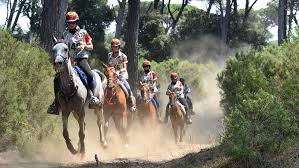 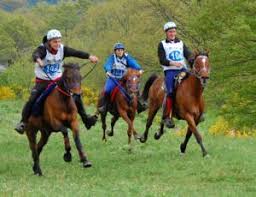 PROGRAMMA ENDURANCE 2022Campionati Regionali Marche 2022 in tre tappe di cui sono validi i due migliori punteggi acquisiti.I punteggi saranno calcolati per i soli partenti tesserati nelle Marche con il seguente criterio: al primo classificato saranno attribuiti tanti punti quanti sono i partenti (solo tesserati nella regione Marche) + un punto. Al secondo meno uno, al terzo meno due e così di seguito. Calendario tappe:1* Tappa	27 Marzo 2022 	Marche Endurance	CEN A CEN B Debuttanti 										Under 142° Tappa	15 Maggio 2022 	Marche Endurance	CEN A CEN B Debuttanti 										Under 143° Tappa	12 giugno		Conero Horse		CEN A CEN B Debuttanti 										Under 14Trofeo dell’AdriaticoIl Trofeo si svolgerà in collaborazione con il Comitato Abruzzo e sarà in tre tappe di cui saranno validi i due migliori punteggi.Le tappe saranno le seguenti:1° Tappa		27 febbraio  	Sant’Eusanio (Abruzzo)2° Tappa 		15 maggio 		Marche Endurance 3° Tappa finale	27 novembre 	Roseto degli AbruzziIl Programma dettagliato sarà reso noto quanto prima.PonyadiPer la partecipazione alle Ponyadi (Under 13) saranno organizzati due stage con simulazione gara nel mese di luglio ed agosto.I Campionati regionali e le Ponyadi saranno selezione per la partecipazione alla Coppa delle Regioni di Endurance.